«ОВР 11 класс»Вариант  1А1.Азот является восстановителем при взаимодействии с:1. О2   2. H2   3. Mg   4. СА2. Окисление железа показано в схеме:1. Fe О → Fe S О4      2. Fe(ОН)2 → FeCl 2   3. FeCl 2   → FeCl 3   4. FeCl 2   → Fe(ОН)2А3.Только окислительные свойства проявляет:1. сульфид натрия  2. сера  3. серная кислота   4. сульфит калияА4. Окислительно-восстановительной не является реакция1) 4KClO3 → KCl + 3KClO4    2) СаСО3→ CaO + CO23) NH4NO3 → N2O + 2H2O    4) H2S → S + H2               А5.Согласно схеме:  S -2 - ne-  → S +4   число отданных электронов (n) равно                   1) 4         2) 2          3) 6           4) 8А6.	Среди перечисленных реакций:CuO + H2 = Си + Н20,    Fe + Н2О + О2 = Fe(OH)3,   КОН + НС1 = КС1 + Н2О, CaO + H2S04 = CaSO4, + Н2О  - число окислительно-восстановительных реакций равно1)1       2)2        3)3           4)	4А7.    Укажите степень окисления окислителя в химической реакции, уравнение которойНС1 + МпО2    →     С12+ МпС12 + Н2О.1)	+2              2)	-2               3)	-1               4)	+4 А8. Согласно термохимическому уравнению реакцииСаО(тв) + Н2О(ж) = Са(ОН)2(тв) + 70 кДждля получения 15 кДж теплоты потребуется оксид кальция массой1) 3 г  2) 6 г  3) 12 г  4) 56 гВ1.  Перепишите УХР, расставьте коэффициенты. Дайте характеристику каждой реакции с точки зрения всех известных вам классификаций.                           V2O5                                                                                 tº, КtА) N2+ H2 ˂=˃ NH3 +Q      Б) КClO3 = КCl + O2        В) FeCl3 + АgNO3= Fe(NO3)2 +АgCl↓+Q      В2. Установите соответствие между схемой реакции и изменением степени окисления окислителя:В3. Установите соответствие между схемой реакции и изменением степени окисления восстановителя:
С1. Расставьте коэффициенты, используя метод электронного баланса, укажите окислитель и восстановитель:NH3 + SO2 = N2 + S + H2OС2. Коэффициент перед формулой восстановителя  в уравнении реакции, схема которой НNО3+С = N О2 + Н2 О + СО2, равен:   1)1   2) 2   3)3   4)4Ответ подтвердите составлением электронного балансаС3. Используя метод электронного баланса, составьте уравнение реакции и определите окислитель и восстановитель: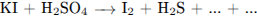 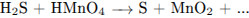 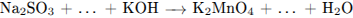  «ОВР  11 класс»Вариант  2А1. Восстановительные свойства сера проявляет в реакции с:1. кислородом   2. водородом   3. литием   4. магниемА2 Процесс окисления отражён схемой:1. Na2СО3 → СО2   2. Al4 C3   → CH4   3. СО2 → CO   4. CH4 → СО2А3.Веществом, проявляющим только окислительные свойства, является:1. NaI    2. Na2S     3. Na2SО3  4. Na2SО4А4. Свойства окислителя серная кислота проявляет в реакции, схема которой:1) H2SO4 + NH3 → NH4HSO4    2) H2SO4 + KOH → K2SO4 + H2O3) H2SO4 + P → H3PO4 + SO2      4) H2SO4+ P2O5 → HPO3 + SO3               А5. Согласно схеме:  N+5 +ne-  → N-3   число принятых электронов (n) равно                   1) 5         2) 2          3) 3           4) 8               А6  Уравнением  окислительно-восстановительной реакции является                1) CaCO3 = CaO + CO2         2) 2NH3 = N2 + 3H2                 3) SO3 + H2O = H2SO4          4) NaOH + HCl = NaCl + H2O               А7 Хлор является и окислителем, и восстановителем в реакции, уравнение которой               1) 2FeCl2 + Cl2 = 2FeCl3                                2) Fe + 2HCl =FeCl2 + H2             3) 2KOH + Cl2 = KCl + KClO + H2O         4)MnO2 + 4HCl = Cl2 + MnCl2 + 2H2O               А8. Согласно термохимическому уравнению: 2KClO3 = 2KCl + 3O2 – 91 кДж,                       на разложение бертолетовой  соли было  затрачено 182 кДж теплоты. Объем выделившегося  кислорода (при н.у.) в результате реакции равен                                           1) 134,4 л  2) 44,8 л 2) 2, 24л 4)  67,2лВ1. Перепишите УХР, расставьте коэффициенты. Дайте характеристику каждой реакции с точки зрения всех известных вам классификаций.                       tº                                                                                                             РtА) НNО3= H2O + NО2+ O2  Б) С2Н4 + Н2  = С2Н6 +Q  В) Сu(NO3)2+ KOH = Сu (ОН)2↓ +К NO3 +Q  В2. Установите соответствие между схемой реакции и изменением степени окисления окислителя:В3. Установите соответствие между схемой реакции и изменением степени окисления восстановителя:
,С1. Расставьте коэффициенты, используя метод электронного баланса, укажите окислитель и восстановитель:FeCl3 + H2S = FeCl2+ S +H2OС2. Коэффициент перед окислителем в уравнении реакции, схема которой НNО3 + S = N О + Н2  S О4 , равен : 1)1   2)2   3)3   4)4Ответ подтвердите составлением электронного балансаС3. Используя метод электронного баланса, составьте уравнение реакции и определите окислитель и восстановитель: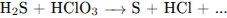 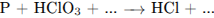 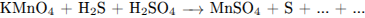 Схема реакцииИзменение степени окисления окислителя1КМnO4 + HBr KBr + MnBr2 + H2OАMn+2  Mn+42MnCl2 + Zn ZnCl2 + MnБMn+7  Mn+23КNO2 + KMnO4 + H2SO4   KNO3 + MnSO4 + K2SO4 + H2OВCl2  2Cl-4MnCl2 + Cl2 MnCl4ГMn+2  Mn0ДN+3  N+5ЕZn  Zn+2Схема реакцииИзменение степени окисления восстановителя1Fe2O3 + CO  Fe + CO2АCu0  Cu+22Сu + H2SO4  CuSO4 + SO2 + H2OБFe+2  Fe+33FeCl2 + Cl2  FeCl3ВCl2  2Cl-4Fe(NO3)2 + Zn  Zn(NO3)2 + FeГC+2  C+4ДFe+3  Fe+2ЕZn0  Zn+2Схема реакцииИзменение степени окисления окислителя1H2S + Cl2 + H2O  HCl + H2SO4А2Cl- Cl22KMnO4 + HCl   KCl + MnCl2 + Cl2 + H2OБS-2 S+63H2SO3 + Cl2 + H2O   H2SO4 + HClВO2  2O-24SO2 + O2  SO3ГS+4 S+6ДCl2  2Cl-ЕMn+7  Mn+2Схема реакцииИзменение степени окисления восстановителя1FeCL3 + HI  FeCl2 + I2 + HClАFe+3  Fe+22FeCl2 + Cl2  FeCl3Б2I-  I23CO + O2  CO2ВO2  2O-24Fe2O3 + HI  FeI2 + I2 + H2OГFe+2  Fe+3ДC+2  C+4ЕСl2  2Cl-